ОТЧЕТ за 2022г.съгласно чл. 71 от Наредбата за условията и реда за предоставяне на средства за компенсиране на намалените приходи от прилагането на цени за обществени пътнически превози по автомобилния транспорт, предвидени в нормативните актове за определени категории пътници, за субсидиране на обществени пътнически превози по нерентабилни автобусни линии във вътрешноградския транспорт и транспорта в планински и други райони и за издаване на превозни документи за извършване на превозите, приета с ПМС №163 от 29.06.2015 г., (обн. ДВ, бр. 51 от 07.07.2015 г., изм. и доп. ДВ. бр. 85 от 25.10.2022 г.).1. Проведени от кмета на общината обществени поръчки или процедури за концесии, чрез които са възложени обществени услуги за безплатни и по намалени цени пътнически превози с автомобилен транспорт (чл. 71, т. 1 от Наредбата):	През 2022 г. в Община Симеоновград не са провеждани от кмета на общината обществени поръчки, конкурси или процедури за концесии, за възлагането на обществени услуги за безплатни и по намалени цени пътнически превози с автомобилен транспорт.2. Сключени договори за извършване на обществени услуги за безплатни и по намалени цени пътнически превози с автомобилен транспорт, с посочване на съответните превозвачи, вида и обхвата на извършваните от тях превози (чл. 71, т. 2 от Наредбата):	Договор №17/02.03.2022г. за обществен превоз на пътници  по маршрута на линията  СИМЕОНОВГРАД-ХАРМАНЛИ от утвърдената областна транспортна схема и СИМЕОНОВГРАД-СВИРКОВО от утвърдената Общинска транспортна схема.	Превозвач: ”ТОНИ  ГД – 2010” ЕООД, ЕИК 201000973, представлявано от Гошо Петров Делев		Договор № 32/29.04.2022г. за обществен превоз на пътници по маршрута на автобусните линии: 	Автобусна линия:Хасково-Симеоновград АЛ № 1Автобусна линия:Градска линия АЛ № 2 Автобусна линия: Симеоновград-Тянево АЛ № 3, от утвърдените областна и  общинска Транспортни схеми.Превозвач: ”ТОНИ  ГД – 2010” ЕООД, ЕИК 201000973, представлявано от Гошо Петров Делев	Договор №89/30.11.2022г. за обществен превоз на пътници по маршрута на автобусните линии:Симеоновград- ГълъбовоПревозвач: ЕТ „Здравко Тенев“, ЕИК 123011732, представлявано от Здравко Динев Тенев3. Общ размер на изплатените от кмета на общината компенсации и субсидии и съответния размер на изплатените на всеки от превозвачите суми, както и обема на предоставените им други права, ако има такива (чл. 71, т. 3 от Наредбата):Кмет на Община Симеоновград:/п/                                                 /Милена Рангелова/ОБЩИНА СИМЕОНОВГРАД6490, Симеоновградпл.”Шейновски” № 3тел.:03781/23-41; факс 03781/20-06e-mail: obshtina_simgrad@abv.bgobshtina@simeonovgrad.bg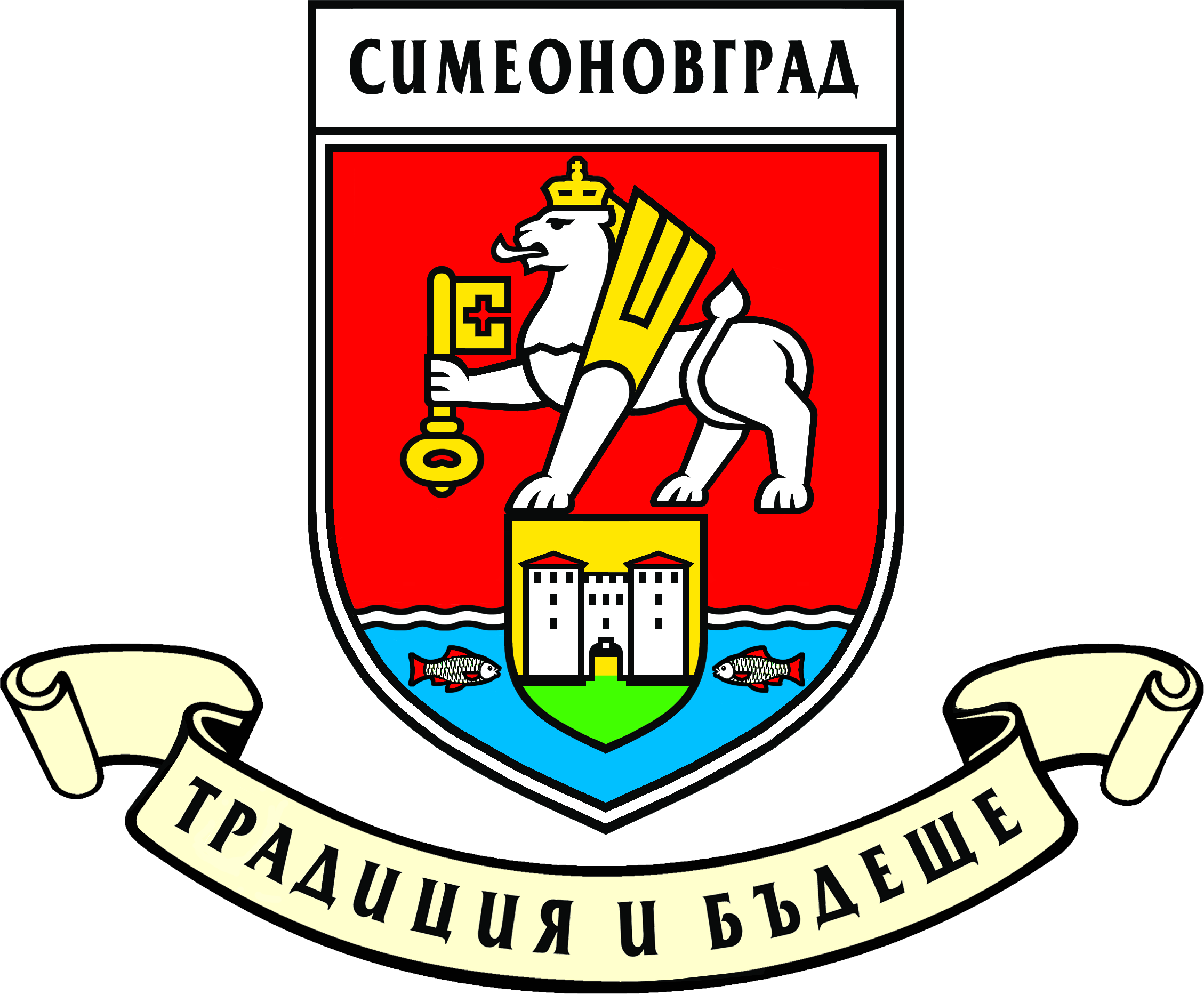 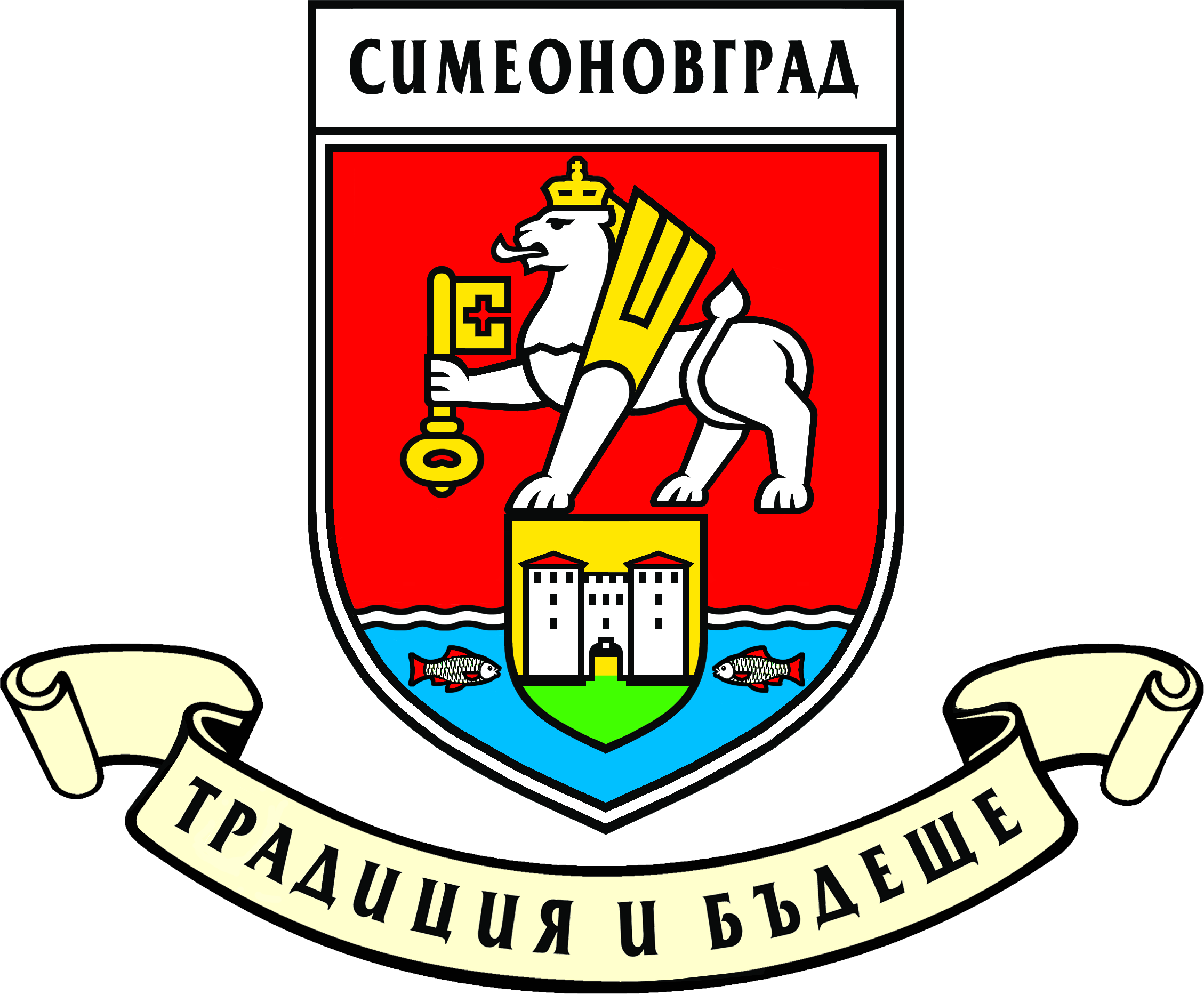 6490, Simeonovgrad ”Sheinovski” sq. № 3tel.:+359 3781/23-41; fax.: +359 3781/20-06www.simeonovgrad.bg                                                                                                                                                                                                                                                                                                                                                                                                                                                                                                                                                                                                                                                                                                                                                                                                                                                                                                                                                                                                                                                                                                                                                                                                                                                                                                                                                                                                                                                                                                                                                                                                                                                                                                                                                                                                                                                                                                                                                                                                                                                                                                                                                                                                                                                                                                                                                                                                                                                                                                                                                                                                                                                                                                                                                                                                                                                                                                                                                                                                                                                                                                                                                                                                                                                                                                                                                                                                                                                                                                                                                                                                                                                                                                                                                                                                                                                                                                                                                                                                                                                                                                                                                                                                                                                                                                                                                                                                                                                                                                                                                                                                                                                                                                                                                                                                                                                                                                                                                                                                                                                                                                                                                                                                                                                                                                                                                                                                                                                                                                                                                                                                                                                                                                                                                                                                                                                                                                                                                                                                                                                                                                                                                                                                                                                                                                                                                                                                                                                                                                                                                                                                                                                                                                                                                                                                                                                                                                                                                                                                                                                                                                                                                                                                                                                                                                                                                                                                                                                                                                                                                                                                                                                                                                                                                                                                                                                                                                                                                                                                                                                                                                                                                                                                                                                                                                                                                                                                                                                                                                                                                                                                                                                                                                                                                                                                                                                                                                                                                                                                                                                                                                                                                                                                                                                                                                                                                                                                                                                                                                                                                                                                                                                                                                                                                                                                                                                                                                                                                                                                                                                                                                                                                                                                                                                                                                                                                                                                                                                                                                                                                                                                                                                                                                                                                                                                                                                                                                                                                                                                                                                                                                                                                                                                                                                                                                                                                                                                                                                                                                                                                                                                                                                                                                                                                                                                                                                                                                                                                                                                   №поредПревозвач(наименование, ЕИК,седалище и адрес науправление)Компенсации за безплатен и по намалени цени превоз на:Компенсации за безплатен и по намалени цени превоз на:Компенсации за безплатен и по намалени цени превоз на:Субсидии за нерентабилни автобусни линии по вътрешноградския и междуселищния транспорт(общо лева)№поредПревозвач(наименование, ЕИК,седалище и адрес науправление)ветерани, военноинвалиди, военнопострадали, деца, учащи, пенсионери (общо лева)служите-лите по чл. 19, т. 7(лева)деца и
ученици до
16 години(лева)Субсидии за нерентабилни автобусни линии по вътрешноградския и междуселищния транспорт(общо лева)1234561. „Тони ГД – 2010“ ЕООД , ЕИК 201000973, гр.Харманли, ул.“Люле Бургас“ № 2231 558,040,0026 753,4025 764,582.ЕТ „Здравко Тенев“, ЕИК 123011732,                   гр.Гълъбово, ул.“Мадара“ № 90,000,000,003 582,423.Управление „Образование и култура“, ЕИК 0009037290098, гр.Симеоновград, ул.“Търговска“ № 280,000,0040 757,270,00